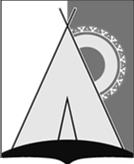 СОВЕТ ДЕПУТАТОВСЕЛЬСКОГО ПОСЕЛЕНИЯ РУССКИНСКАЯСургутского муниципального районаХанты - Мансийский автономного округа - ЮгрыРЕШЕНИЕ «13» июня 2023 года							                    № 199д. РусскинскаяО внесении изменений в решение Совета депутатов сельского поселения Русскинская от 31.08.2021 №111В соответствии с частью 13 статьи 20 Жилищного кодекса Российской Федерации, пунктом 3 части 10 статьи 23 Федерального закона от 31.07.2020 №248-ФЗ «О государственном контроле (надзоре) и муниципальном контроле в Российской Федерации», Уставом сельского поселения Русскинская, Совет депутатов сельского поселения Русскинская решил:1. Внести в решение Совета депутатов сельского поселения Русскинская от 31.08.2021 №111 «Об утверждении положения о муниципальном контроле за соблюдением правил благоустройства на территории сельского поселения Русскинская» следующие изменения:1.1. Пункт 8 главы 2 приложения 1 к решению дополнить подпунктом 3 следующего содержания:«3) обобщение правоприменительной практики.».1.2. Главу 2 приложения 1 дополнить пунктом 10.7 следующего содержания:«10.7. Обобщение правоприменительной практики осуществляется посредством сбора и анализа данных о проведенных контрольных мероприятиях и их результатах.По итогам обобщения правоприменительной практики орган муниципального контроля, ежегодно подготавливает доклад, содержащий результаты обобщения правоприменительной практики по осуществлению муниципального контроля за соблюдением правил благоустройства на территории сельского поселения Русскинская и обеспечивает публичное обсуждение проекта доклада о правоприменительной практике. Доклад утверждается постановлением администрации сельского поселения Русскинская, и размещается в срок до 1 марта года, следующего за отчётным годом, на официальном сайте.».2. Обнародовать настоящее решение и разместить на официальном сайте органов местного самоуправления сельского поселения Русскинская.3.  Настоящее решение вступает в силу со дня его подписания.4. Контроль за выполнением настоящего решения возложить на заместителя главы муниципального образования сельское поселение Русскинская.Исполняющий полномочия главы сельского поселения Русскинская                                                   М.В. Маринина